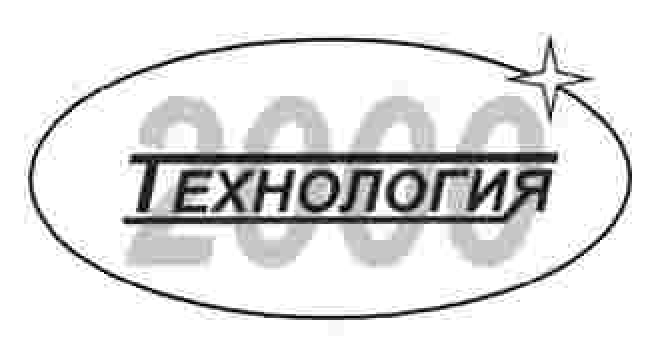 "Уралгеоинформ"− филиалООО "Технология 2000" г. УфаЗаказ № 0301300024113000003Разработка генерального плана сельского поселения Менеузтамакский сельсоветмуниципального района Миякинский районРеспублики БашкортостанТом I – Пояснительная записка(Положение о территориальном планировании)Том II – Графическая документация2013 г.Заказ № 0301300024113000003Разработка генерального плана сельского поселения Менеузтамакский сельсоветмуниципального района Миякинский районРеспублики БашкортостанТом I – Пояснительная записка(Положение о территориальном планировании)Том II – Графическая документация2013 г."Уралгеоинформ"− филиалООО "Технология 2000" г. УфаЗаказ № 0301300024113000003Разработка генерального плана сельского поселения Менеузтамакский сельсоветмуниципального района Миякинский районРеспублики БашкортостанИсходно-разрешительная документация(Архив «Уралгеоинформ)2013 г.Заказ № 0301300024113000003Разработка генерального плана сельского поселения Менеузтамакский сельсоветмуниципального района Миякинский районРеспублики БашкортостанИсходно-разрешительная документация(Архив «Уралгеоинформ)2013 г.